เทศบาลตำบลก้านเหลือง ประกาศเจตจำนงในการปฏิบัติงานด้วยความซื่อสัตย์สุจริตเป็นธรรมและโปร่งใส ในโครงการอบรมคุณธรรม จริยธรรม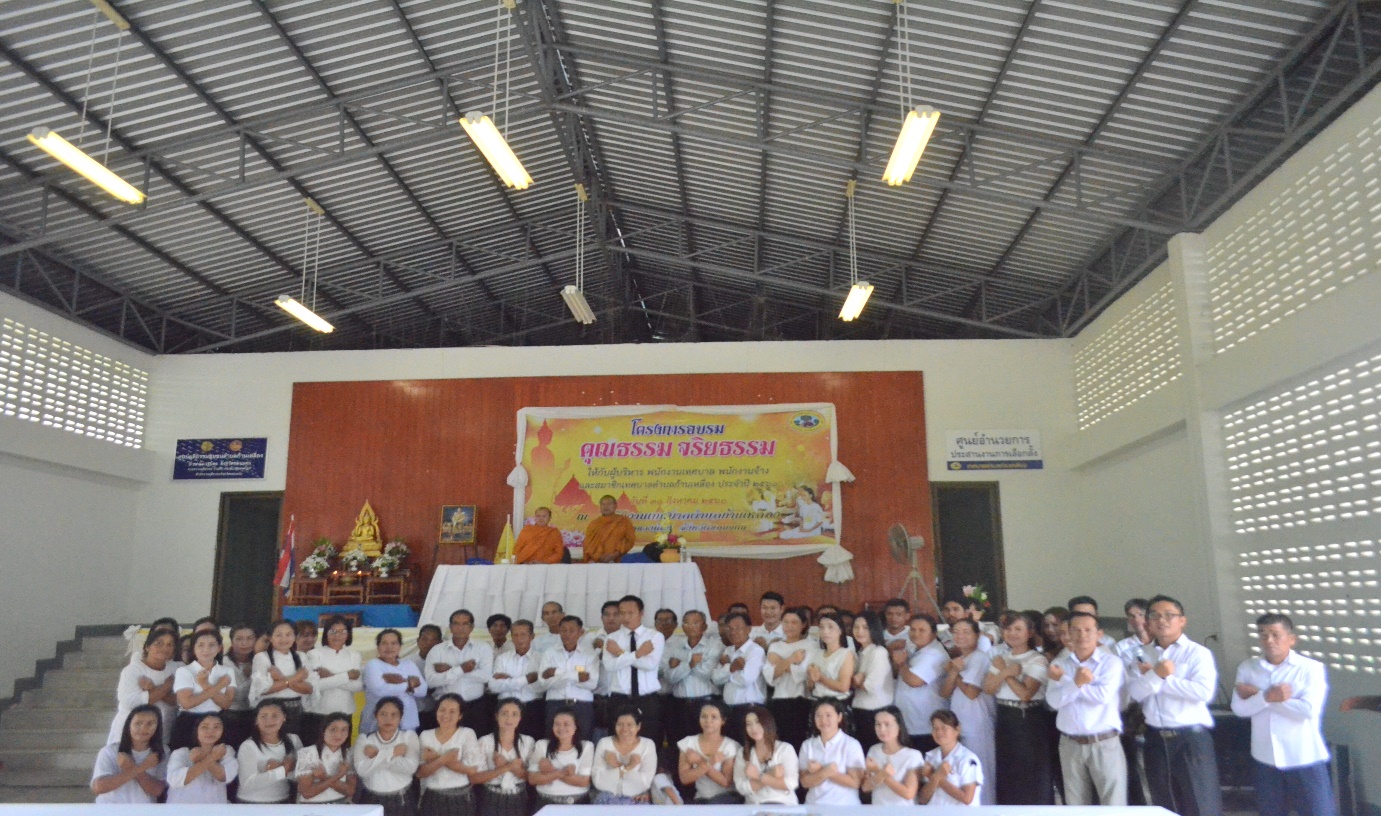 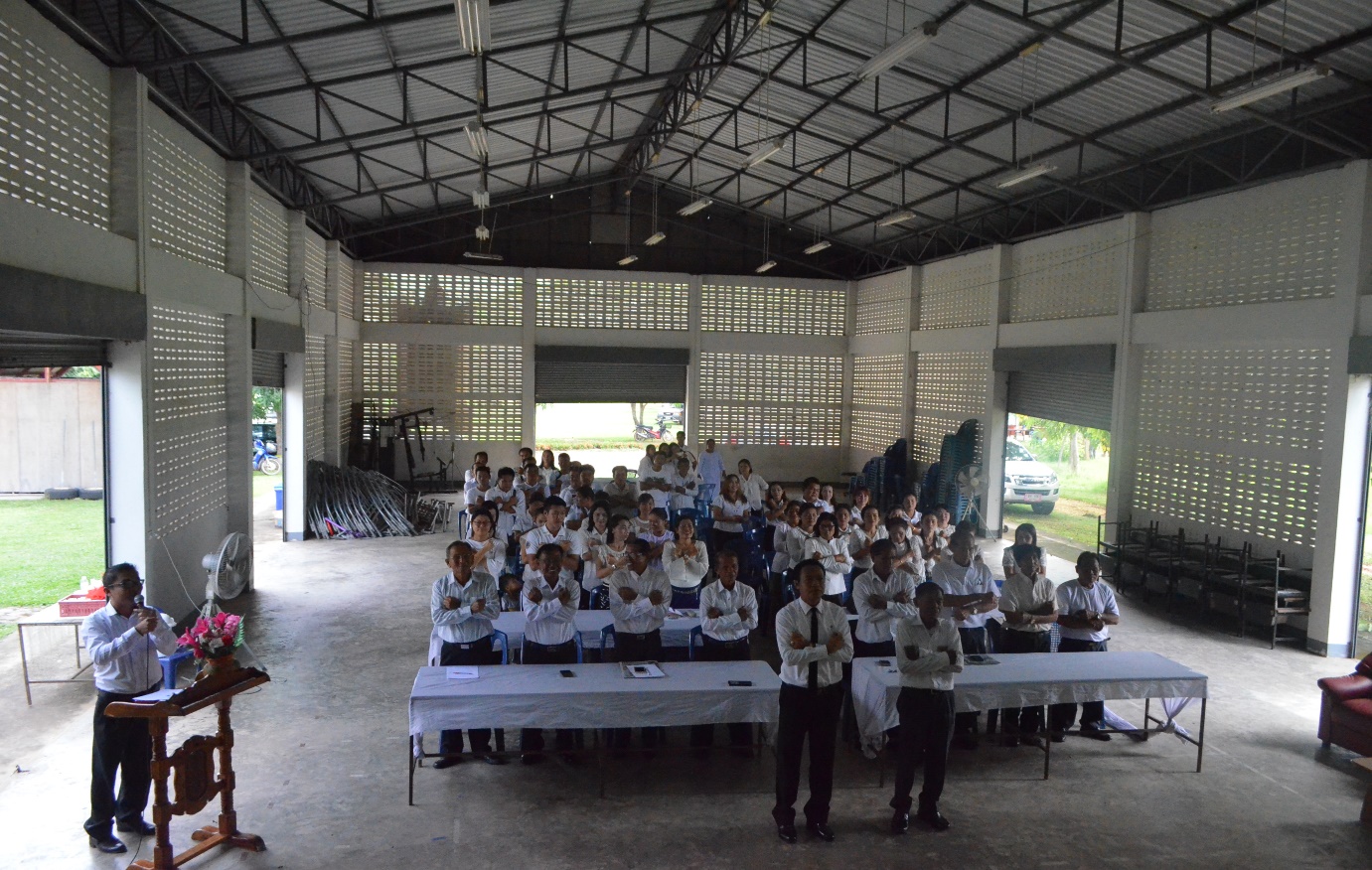 นายกเทศมนตรีตำบลก้านเหลือง คณะผู้บริหาร สมาชิกสภาเทศบาล พนักงานเทศบาล พนักงานครูเทศบาล ลูกจ้างประจำและพนักงานจ้าง ร่วมประกาศเจตจำนงในการปฏิบัติงานด้วยความซื่อสัตย์สุจริตเป็นธรรมและโปร่งใส 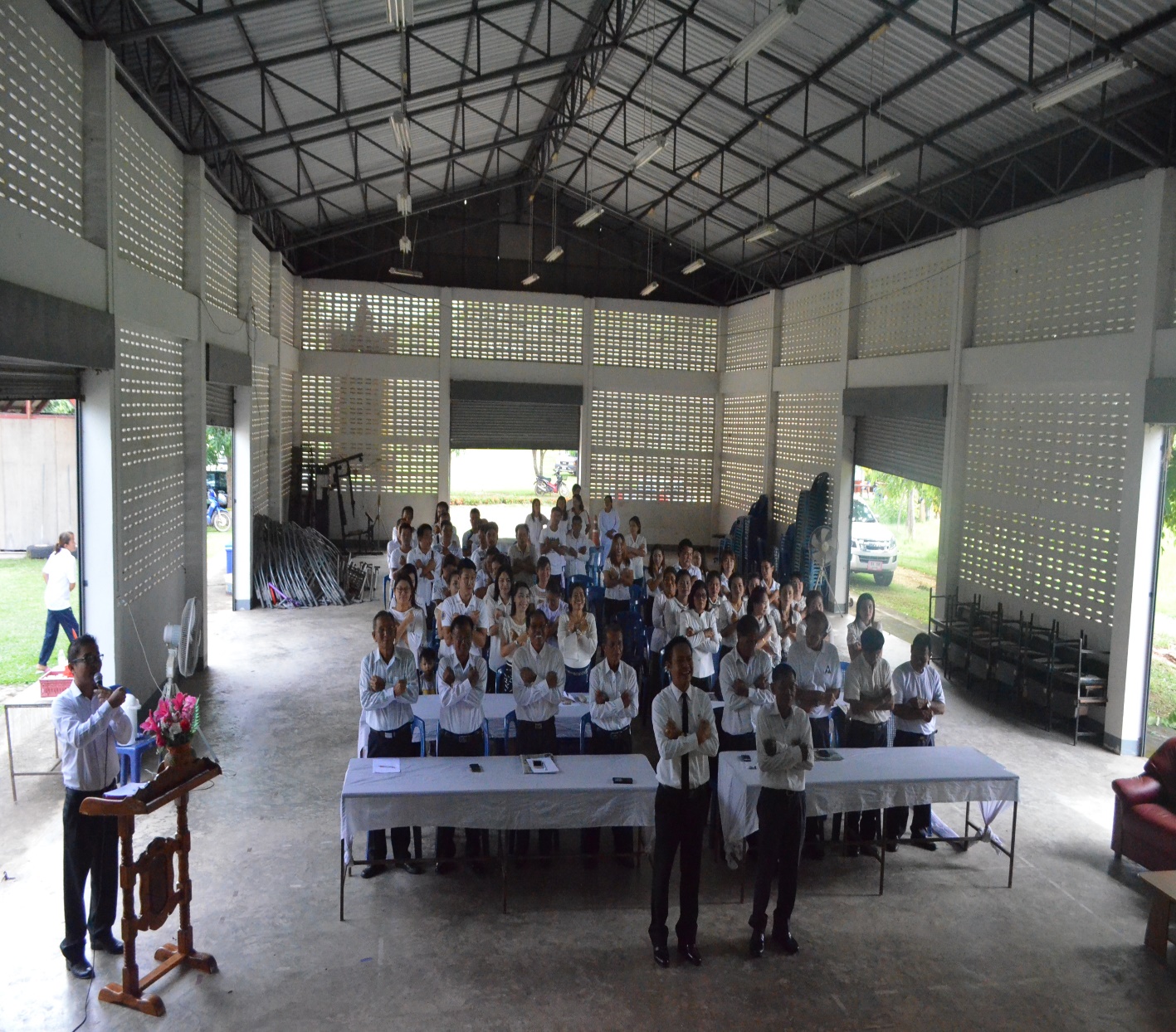 